Lección 21: Útiles para el salón de claseHagamos una lista de deseos de útiles para el salón de clase.Calentamiento: Observa y pregúntate: Lista de útiles escolares¿Qué observas? ¿Qué te preguntas?21.1: Hagamos una lista de deseosImagina que nuestra clase recibió $1,000 para gastar en útiles escolares de esta lista. ¿Cómo gastarías el dinero para beneficiar a nuestra clase lo más que puedas?Haz un plan de cómo gastar el dinero. Puedes comprar más de una unidad del mismo artículo. Estima o redondea para llevar la cuenta del total mientras seleccionas los artículos.En cada categoría de la lista de deseos, ¿cuál es el costo total de los artículos?ÚtilesLibros y mapasRompecabezas y juegosArtículos especiales¿Cuál fue el costo total de todo lo que escogiste?¿Te sobrará dinero? Si es así, ¿cuánto?¿Gastaste dinero de más? Si es así, ¿cuánto?21.2: ¿Qué hay en tu lista?Compartan su lista de deseos con otro grupo. Por turnos, expliquen por qué escogieron esos artículos y escuchen cuáles fueron las elecciones del otro grupo.Comparen sus gastos:¿Cuánto más o cuánto menos que el otro grupo escogieron gastar en cada categoría?¿Cuánto más o cuánto menos fue el gasto total en comparación con el otro grupo?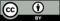 © CC BY 2021 Illustrative Mathematics®útiles de trabajocostocaja de 25 marcadores$5caja de 100 crayones$8biblioteca del salóncostocolección de 20 libros de historia$250libro de cuentos (80 opciones)$8objetos especialescostoalfombra para el rincón de lectura$65acuario para la clase, con peces$159entretenimientocostojuegos de mesa (40 opciones)$15juegos interactivos de computadora (de matemáticas y de lectura)$75útiles de trabajocostocaja de 25 marcadores$5caja de 100 crayones$8caja de 60 lápices$5caja de 5,000 hojas de papel para imprimir$40paquete de 10 blocs de papel con rayas$15caja de 50 piezas de cartulina$32biblioteca de la clasecostocolección de 20 libros de historia$250colección de libros de la naturaleza$400libro de cuentos (80 opciones)$8mapas (5 opciones: el mundo, el continente, Norteamérica, estados de EE. UU., ciudades de EE. UU.) ​​​​​​$45artículos especialescostoalfombra para el rincón de lectura$65acuario para la clase, con peces$150alimento para peces para un mes$15excursión al zoológico$350entretenimientocostorompecabezas (30 opciones)$12juegos de mesa (40 opciones)$15juegos interactivos de computadora
(de matemáticas y de lectura)$75